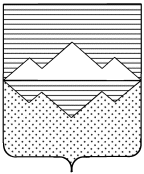 АДМИНИСТРАЦИЯСУЛЕИНСКОГО ГОРОДСКОГО ПОСЕЛЕНИЯСАТКИНСКОГО МУНИЦИПАЛЬНОГО РАЙОНАЧЕЛЯБИНСКОЙ ОБЛАСТИПОСТАНОВЛЕНИЕОт 07.11.2023г. № 101_В соответствии со статьей 179.3 Бюджетного кодекса Российской Федерации, Федеральным законом от 06.10.2003 № 131-ФЗ «Об общих принципах организации местного самоуправления в Российской Федерации», руководствуясь Уставом муниципального образования «Сулеинское городское  поселение», постановлением Администрации Сулеинского городского поселения от 25.12.2020 № 182 «Об утверждении Порядка принятия решений о разработке муниципальных программ Сулеинского городского поселения, их формировании и реализации в новой редакции» ПОСТАНОВЛЯЮ:Утвердить прилагаемую муниципальную  программу «Содержание и ремонт дорог улично-дорожной сети Сулеинского городского поселения» на 2023-2027 годы.Признать утратившим силу постановление администрации Сулеинского городского поселения от 21.12.2022г. № 104/2 «Об утверждении муниципальной программы «Содержание и ремонт дорог улично-дорожной сети Сулеинского городского поселения» на 2023-2025 годы.Контроль за исполнением настоящего постановления возложить на заместителя главы администрации Сулеинского городского поселения Паршакову С.Ю.Настоящее постановление вступает в силу с момента его подписания.Глава  Сулеинского городского поселения                                                      В.Г.ГубайдулинаУТВЕРЖДЕНАПостановлением Администрации Сулеинского городского поселения            от _07.11.2023г._ № _101_Муниципальная программа"Содержание и ремонт дорог улично-дорожной сети Сулеинского городского поселения" на 2023-2027 годып.Сулея 2023ПАСПОРТМуниципальной  Программы «Содержание и ремонт дорог улично-дорожной сети Сулеинского городского поселения»*-Плановые значения целевых показателей (индикаторов) установлены к выполнению при условии обеспечения требуемого объема финансированияРаздел 1. Приоритеты и цели муниципальной политики, включая характеристику текущего состояния сферы реализации муниципальной программы.Анализ существующего состояния улично-дорожной сети поселка Сулея и деревни Покровка показывает, что в настоящее время в силу объективных причин сформировался ряд проблем, требующих решения. Транспортная ситуация в поселке с каждым годом усложняется. Темпы роста количества автотранспорта опережают темпы развития улично-дорожной сети Сулеи. Не высокий скоростной режим так же негативным образом сказывается на загруженности дорог центральной части поселка. Такие параметры плотности дорог, скоростного режима подтверждают необходимость мероприятий по реконструкции на отдельных участках дорог и пересечениях. Существующая ситуация, определенная ростом количества автомобильного движения, превышающим темпы роста дорожного строительства, требуют дальнейшего совершенствования транспортной схемы поселка. Общая протяженность улично-дорожной сети в городском поселении и деревни Покровка составляет 44.608 км, в том числе с асфальтобетонным покрытием –5,159 км (11,6%), с щебеночным покрытием – 23,119 км (51,8), с асфальтовым и грунтовым покрытием – 14,081 км.(31,6%), с грунтовым покрытием – 2,249 км. (5,0 %). Раздел 2. Основная цель и задача муниципальной программы.Целью реализации программы является совершенствование безопасности улично-дорожной сети.         Основная задача – организация безопасности дорожного движения на автомобильных дорогах местного значения. Раздел 3. Сроки и этапы реализации муниципальной программы.         Реализация Программы рассчитана на  период 2023 - 2027  годы.Раздел 4. Система мероприятий муниципальной программы.Перечень мероприятий Программы, обеспечивающих достижение цели и задачи Программы, представлен в Приложении 1.Раздел 5. Ресурсное обеспечение муниципальной программыИсточниками финансирования программы являются средства бюджета Сулеинского городского поселения, Саткинского муниципального района, областного бюджета.         Объем финансирования мероприятий муниципальной Программы составит:           в 2023году – 4 748,9 тыс. рублей, в том числе:- за счет средств областного бюджета – 1 987,4 тыс.рублей- за счет средств районного бюджета – 104,6 тыс. рублей; - за счет средств бюджета поселения – 2 656,9 тыс. рублей;          в 2024 году – 4 004,1 тыс. рублей, в том числе: - за счет средств областного бюджета – 1 936,0 тыс.рублей- за счет средств районного бюджета – 101,9 тыс. рублей; - за счет средств бюджета поселения – 1 966,2 тыс. рублей;          в 2025 году – 3 993,3 тыс. рублей, в том числе: - за счет средств областного бюджета – 1 872,1 тыс.рублей- за счет средств районного бюджета – 98,5 тыс. рублей; - за счет средств бюджета поселения – 2 022,7 тыс. рублей;        в 2026 году – 3 993,3 тыс. рублей, в том числе: - за счет средств областного бюджета – 1 872,1 тыс.рублей- за счет средств районного бюджета – 98,5 тыс. рублей; - за счет средств бюджета поселения – 2 022,7 тыс. рублей;       в 2027 году – 3 993,3 тыс. рублей, в том числе: - за счет средств областного бюджета – 1 872,1 тыс.рублей- за счет средств районного бюджета – 98,5 тыс. рублей; - за счет средств бюджета поселения – 2 022,7 тыс. рублей;Объемы финансирования программы ежегодно утверждаются решением Совета депутатов Сулеинского городского поселения о бюджете Сулеинского городского поселения на соответствующий финансовый год и на плановый период.Раздел 6. Организация управления и механизм выполнения мероприятий муниципальной программы.Мониторинг реализации Программы осуществляется ответственным исполнителем муниципальной программы с использованием индикативных показателей. Общее руководство и контроль по реализации подпрограммы возлагается на Администрацию Сулеинского городского поселения. Администрация Сулеинского городского поселения осуществляет: 1) подготовку ежегодной информации о расходовании бюджетных средств; 2) подготовку ежегодных отчетов о ходе реализации подпрограммы (в срок до 1 марта года, следующего за отчетным); 3) подготовку ежегодной заявки на финансирование мероприятий подпрограммы из областного, районного бюджетов и бюджета Сулеинского городского поселения на текущий финансовый год; 4) контроль за эффективным использованием бюджетных средств на реализацию мероприятий подпрограммы.Раздел 7. Ожидаемые результаты реализации муниципальной программы.В результате реализации Программы должны быть созданы предпосылки к формированию более высокого уровня качества дорожного хозяйства, характеризуемого следующими целевыми ориентирами: 1) улучшению транспортно-эксплуатационных показателей сети автомобильных дорог поселка и повышение безопасности движения; 2) улучшение пропускной способности дорог и экологической ситуации в поселке. Оценка эффективности реализации Программы будет проводиться по индикативным показателям. Информация по индикативным показателям приведена в приложении 2 к муниципальной Программе.  Раздел 8. Финансово-экономическое обоснование муниципальной программы         Подробное финансово-экономическое обоснование муниципальной программы приведено в приложении 3 настоящей Программы.Раздел 9. Методика оценки эффективности муниципальной программы         Оценка эффективности муниципальной программы проводится в соответствии с порядком проведения оценки эффективности реализации муниципальных программ Сулеинского городского поселения, утвержденным постановлением Администрации Сулеинского городского поселения от 25.12.2020г. № 182 «Об утверждении Порядка принятия решений о разработке муниципальных программ Сулеинского городского поселения, их формирования и реализации в новой редакции». 		ПЕРЕЧЕНЬ мероприятий муниципальной Программы «Содержание и ремонт дорог улично-дорожной сети Сулеинского городского поселения»ИНФОРМАЦИЯпо индикативным показателям муниципальной программы «Содержание и ремонт дорог улично-дорожной сети Сулеинского городского поселения»Финансово-экономическое обоснование муниципальной программы «Содержание и ремонт дорог улично-дорожной сети Сулеинского городского поселения»ПОЯСНИТЕЛЬНАЯ ЗАПИСКА         Основным направление реализации Программы является концентрация ресурсов на требуемых направлениях развития улично-дорожной сети поселка.Анализ существующего состояния улично-дорожной сети поселения показывает, что в настоящее время в силу объективных причин сформировался ряд проблем, требующих решения. Существующая ситуация, определенная ростом количества автомобильного транспорта, превышающим темпы роста дорожного строительства, требует дальнейшего совершенствования транспортной схемы поселка.С каждым годом повышаются требования безопасности движения транспорта, что предполагает качественную работу по содержанию автомобильных дорог, капитального ремонта наиболее изношенных участков.Для решения данных проблем необходима муниципальная Программа «Содержание и ремонт дорог улично-дорожной сети Сулеинского городского поселения». Следует учитывать, что реализация муниципальной Программы в течение одного года не решит проблем, но существенно улучшит ситуацию в Сулеинском городском поселении.                 п. СулеяОб утверждении муниципальной  программы «Содержание и ремонт дорог улично-дорожной сети Сулеинского городского поселения» на 2023-2027 годы                  п. СулеяОб утверждении муниципальной  программы «Содержание и ремонт дорог улично-дорожной сети Сулеинского городского поселения» на 2023-2027 годы Наименование муниципальной Программы Муниципальная  программа «Содержание и ремонт дорог улично-дорожной сети Сулеинского городского поселения» (далее - Программа)Ответственный исполнитель муниципальной Программы Администрация Сулеинского городского поселенияСоисполнители муниципальной Программы нетПодпрограммы муниципальной ПрограммынетПрограмно-целевые инструменты муниципальной ПрограммынетОсновные цели муниципальной Программы (подпрограммы)Совершенствование безопасности улично-дорожной сети Основные задачи муниципальной программы (подпрограммы)Организация безопасности дорожного движения на автомобильных дорогах местного значенияЦелевые индикаторы и показатели с разбивкой по годам и по источникам финансирования муниципальной программы (подпрограммы)- доля выполненных мероприятий, направленных на развитие и совершенствование сети автомобильных дорог, повышение безопасности дорожного движения, ежегодно составит -100%*;- доля автомобильных дорог, приведенных в нормативное состояние, ежегодно составит – 100%*.Сроки и этапы реализации муниципальной программы (подпрограммы)2023-2027 годыОбъемы и источники финансирования муниципальной программы (подпрограммы) с разбивкой по годам и по источникам финансирования   Общий объем финансирования мероприятий программы:           в 2023году – 4 748,9 тыс. рублей, в том числе:- за счет средств областного бюджета – 1 987,4 тыс.рублей- за счет средств районного бюджета – 104,6 тыс. рублей; - за счет средств бюджета поселения – 2 656,9 тыс. рублей;          в 2024 году – 4 004,1 тыс. рублей, в том числе: - за счет средств областного бюджета – 1 936,0 тыс.рублей- за счет средств районного бюджета – 101,9 тыс. рублей; - за счет средств бюджета поселения – 1 966,2 тыс. рублей;          в 2025 году – 3 993,3 тыс. рублей, в том числе: - за счет средств областного бюджета – 1 872,1 тыс.рублей- за счет средств районного бюджета – 98,5 тыс. рублей; - за счет средств бюджета поселения – 2 022,7 тыс. рублей;          в 2026 году – 3 993,3 тыс. рублей, в том числе: - за счет средств областного бюджета – 1 872,1 тыс.рублей- за счет средств районного бюджета – 98,5 тыс. рублей; - за счет средств бюджета поселения – 2 022,7 тыс. рублей;          в 2027 году – 3 993,3 тыс. рублей, в том числе: - за счет средств областного бюджета – 1 872,1 тыс.рублей- за счет средств районного бюджета – 98,5 тыс. рублей; - за счет средств бюджета поселения – 2 022,7 тыс. рублей.Ожидаемые конечные результаты реализации муниципальной программы (подпрограммы)В результате реализации Программы ожидается:1) улучшение транспортно-эксплуатационных показателей сети автомобильных дорог поселка и повышение безопасности движения; 2) улучшение пропускной способности дорог и экологической ситуации в поселке.Приложение 1к муниципальной Программе «Содержание и ремонт дорог улично-дорожной сети Сулеинского городского поселения»№ п/пМероприятияТип покрытияПротяженность, кмИсточник финансированияОбъем финансирования на 2023 год(тыс.руб.)Объем финансирования на 2024 год(тыс.руб.)Объем финансирования на 2025 год(тыс.руб.)Объем финансирования на 2026 год(тыс.руб.)Объем финансирования на 2027 год(тыс.руб.)Исполнитель1Строительство, модернизация, ремонт и содержание автомобильных дорог общего пользования местного значенияБюджет Сулеинского городского поселения2 656,871431 966,22 022,72 022,72 022,7Администрация Сулеинского городского поселения2Ремонт автомобильной дороги общего пользования местного значения по ул.Леспромхозная п.Сулея Саткинского района Челябинской областиАсфальтобетонные; Грунтовые; Изщебня и гравия (шлака), необработанных вяжущимиматериалами, каменные мостовые1,060Областной бюджет1 682,872Администрация Сулеинского городского поселения2Ремонт автомобильной дороги общего пользования местного значения по ул.Леспромхозная п.Сулея Саткинского района Челябинской областиАсфальтобетонные; Грунтовые; Изщебня и гравия (шлака), необработанных вяжущимиматериалами, каменные мостовые1,060Бюджет муниципального района88,57255Администрация Сулеинского городского поселения3Содержание автомобильной дороги общего пользования местного значения по ул.Уральской (участок от д.12 до д.30)  п.Сулея Саткинского района Челябинской областиГрунтовые; Из щебня и гравия(шлака), не обработанныхвяжущими материалами,каменные мостовые0,31Областной бюджет304,525Администрация Сулеинского городского поселения3Содержание автомобильной дороги общего пользования местного значения по ул.Уральской (участок от д.12 до д.30)  п.Сулея Саткинского района Челябинской областиГрунтовые; Из щебня и гравия(шлака), не обработанныхвяжущими материалами,каменные мостовые0,31Бюджет муниципального района16,02862Администрация Сулеинского городского поселения4Содержание автомобильной дороги общего пользования местного значения по ул.Калиновка п.Сулея Саткинского района Челябинской областиГрунтовые; Из щебня и гравия(шлака), не обработанныхвяжущими материалами,каменные мостовые0,813Областной бюджет950,0Администрация Сулеинского городского поселения4Содержание автомобильной дороги общего пользования местного значения по ул.Калиновка п.Сулея Саткинского района Челябинской областиГрунтовые; Из щебня и гравия(шлака), не обработанныхвяжущими материалами,каменные мостовые0,813Бюджет муниципального района50,0Администрация Сулеинского городского поселения5Содержание автомобильной дороги общего пользования местного значения по ул.Зои Космодемьянской п.Сулея Саткинского района Челябинской областиГрунтовые; Из щебня и гравия(шлака), не обработанныхвяжущими материалами,каменные мостовые0,43Областной бюджет986,0Администрация Сулеинского городского поселения5Содержание автомобильной дороги общего пользования местного значения по ул.Зои Космодемьянской п.Сулея Саткинского района Челябинской областиГрунтовые; Из щебня и гравия(шлака), не обработанныхвяжущими материалами,каменные мостовые0,43Бюджет муниципального района51,9Администрация Сулеинского городского поселения6Содержание автомобильной дороги общего пользования местного значения по ул.Зеленая п.Сулея Саткинского района Челябинской областиГрунтовые; Из щебня и гравия(шлака), не обработанныхвяжущими материалами,каменные мостовые2,41Областной бюджет1 872,1Администрация Сулеинского городского поселения6Содержание автомобильной дороги общего пользования местного значения по ул.Зеленая п.Сулея Саткинского района Челябинской областиГрунтовые; Из щебня и гравия(шлака), не обработанныхвяжущими материалами,каменные мостовые2,41Бюджет муниципального района98,5Администрация Сулеинского городского поселения7Содержание автомобильной дороги общего пользования местного значения по ул.Ключевская п.Сулея Саткинского района Челябинской областиГрунтовые; Из щебня и гравия(шлака), не обработанныхвяжущими материалами,каменные мостовые1,178Областной бюджет1 872,1Администрация Сулеинского городского поселения7Содержание автомобильной дороги общего пользования местного значения по ул.Ключевская п.Сулея Саткинского района Челябинской областиГрунтовые; Из щебня и гравия(шлака), не обработанныхвяжущими материалами,каменные мостовые1,178Бюджет муниципального района98,5Администрация Сулеинского городского поселения8Содержание автомобильной дороги общего пользования местного значения по ул.Гаврюшина п.Сулея Саткинского района Челябинской области Грунтовые0,8Областной бюджет950,0Администрация Сулеинского городского поселения8Содержание автомобильной дороги общего пользования местного значения по ул.Гаврюшина п.Сулея Саткинского района Челябинской области Грунтовые0,8Бюджет муниципального района50,0Администрация Сулеинского городского поселения9Содержание автомобильной дороги общего пользования местного значения по ул.П.Морозова п.Сулея Саткинского района Челябинской областиГрунтовые; Из щебня и гравия(шлака), не обработанныхвяжущими материалами,каменные мостовые0,38Областной бюджет922,1Администрация Сулеинского городского поселения9Содержание автомобильной дороги общего пользования местного значения по ул.П.Морозова п.Сулея Саткинского района Челябинской областиГрунтовые; Из щебня и гравия(шлака), не обработанныхвяжущими материалами,каменные мостовые0,38Бюджет муниципального района48,5Администрация Сулеинского городского поселенияИтого:4 748,869604 004,13 993,33 993,33 993,3Приложение 2к муниципальной Программе «Содержание и ремонт дорог улично-дорожной сети Сулеинского городского поселения»Наименование индикативного показателяПункты, подпукты раздела 4 муниципальной программы, которые направлены на достижение индикативаПланируемое значение, %Планируемое значение, %Планируемое значение, %Характеристика показателяФормула расчета показателяНаименование индикативного показателяПункты, подпукты раздела 4 муниципальной программы, которые направлены на достижение индикатива2023 год2024 год2025 годХарактеристика показателяФормула расчета показателяЦель муниципальной программы: Совершенствование безопасности улично-дорожной Цель муниципальной программы: Совершенствование безопасности улично-дорожной Цель муниципальной программы: Совершенствование безопасности улично-дорожной Цель муниципальной программы: Совершенствование безопасности улично-дорожной Цель муниципальной программы: Совершенствование безопасности улично-дорожной Цель муниципальной программы: Совершенствование безопасности улично-дорожной Цель муниципальной программы: Совершенствование безопасности улично-дорожной Задача муниципальной программы: организация безопасности дорожного движения на автомобильных дорогах местного значенияЗадача муниципальной программы: организация безопасности дорожного движения на автомобильных дорогах местного значенияЗадача муниципальной программы: организация безопасности дорожного движения на автомобильных дорогах местного значенияЗадача муниципальной программы: организация безопасности дорожного движения на автомобильных дорогах местного значенияЗадача муниципальной программы: организация безопасности дорожного движения на автомобильных дорогах местного значенияЗадача муниципальной программы: организация безопасности дорожного движения на автомобильных дорогах местного значенияЗадача муниципальной программы: организация безопасности дорожного движения на автомобильных дорогах местного значенияДоля выполненных мероприятий, направленных на развитие и совершенствование сети автомобильных дорог, повышение безопасности дорожного движения1-9100100100При уменьшении показатель имеет отрицательную тенденциюА=В/С*100, гдеА – доля выполнения запланированных мероприятий по содержанию объектов улично-дорожной сети; В – фактическое количество выполненных мероприятий по содержанию объектов улично-дорожной сети; С- плановое количество выполненных мероприятий по содержанию объектов улично-дорожной сети Доля автомобильных дорог приведенных в нормативное состояние1-9100100100При уменьшении показатель имеет отрицательную тенденциюА=В/С*100, гдеА – доля автомобильных дорог, приведенная в нормативное состояние; В – протяженность дорог, приведенная в нормативное состояние; С – общая протяженность автомобильных дорог местного значения (44,608). Приложение 3к муниципальной Программе «Содержание и ремонт дорог улично-дорожной сети Сулеинского городского поселения»Наименование программыНаименование мероприятийПлан 2023 годПлан 2024 годПлан 2025 годПлан 2026 годПлан 2027 годРасчет объема финансирования по мероприятию«Содержание и ремонт дорог улично-дорожной сети Сулеинского городского поселения»Строительство, модернизация, ремонт и содержание автомобильных дорог общего пользования местного значения2 656,871431 966,22 022,72 022,72 022,7Программно-целевой«Содержание и ремонт дорог улично-дорожной сети Сулеинского городского поселения»Капитальный ремонт, ремонт и содержание автомобильных дорог общего пользования местного значения2 091,998172 037,91 970,61 970,61 970,6Программно-целевой4 748,86964 004,13 993,33 993,33 993,3